Утверждаю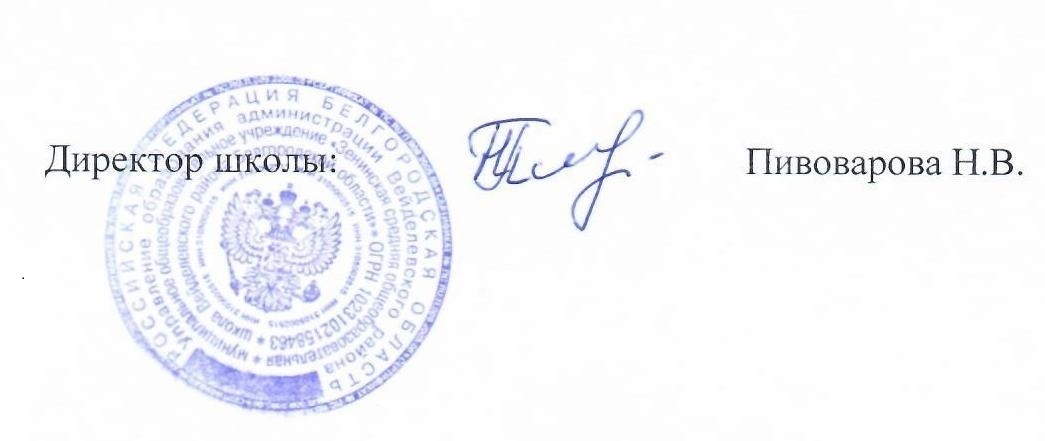 График работы центра естественно-научной и технологической направленности «Точка роста» в 2023-2024 учебном годуДни недели5 класс6 класс7 класс8  класс9а класс9 б класс10 класс11 классПонедельникБиология12.40-13.10Физика12.00-12.30Биология9.00-9.30Химия10.20-10.50Биология11.50-12.30Биология9.40-10.10ВторникБиология12.00-12.30Биология10.20-10.50Химия13.50-14.30Химия9.40-10.10Внеурочное занятие « Химическая мозаика» 14.00-14.30СредаФизика9.40-10.10Внеурочное занятие « Физика в задачах и экспериментах» 14.00-14.30Биология12.00-12.30Химия12.40-13.10Биология11.00-11.40Биология9.40-10.10Физика11.00-11.30ЧетвергБиология9.00-9.30Внеурочное занятие» Химия вокруг нас» 14.00-14.30Химия12.50-13.30Химия9.40-10.10Физика10.20-10.50пятницаВнеурочное занятие « Химическая мозаика» 14.00-14.30